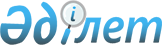 О внесении изменений в постановление Правительства Республики Казахстан от 9 декабря 2005 года N 1228Постановление Правительства Республики Казахстан от 25 августа 2006 года N 806



      Правительство Республики Казахстан 

ПОСТАНОВЛЯЕТ:





      1. Внести в 
 постановление 
 Правительства Республики Казахстан от 9 декабря 2005 года N 1228 "О реализации Закона Республики Казахстан "О республиканском бюджете на 2006 год" следующие изменения:



      в приложении 12 к указанному постановлению:



      в графе "Министерство образования и науки Республики Казахстан":



      в строке, порядковый номер 1, цифры "65 815" заменить цифрами "65 816";



      в строке, порядковый номер 14, цифры "151 160" заменить цифрами "151 510".




      2. Настоящее постановление вводится в действие с 1 января 2006 года.

      

Премьер-Министр




    Республики Казахстан


					© 2012. РГП на ПХВ «Институт законодательства и правовой информации Республики Казахстан» Министерства юстиции Республики Казахстан
				